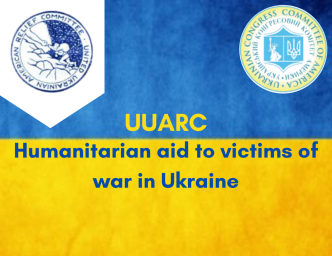 Шановні Добродії, Ви можете змінити ситуацію, допомігши українцям жертвам сьогоднішньої війни в Україні, зробивши пожертву на місію ЗУАДК-у для надання гуманітарної допомоги постраждялим у війні в Україні.Злучений Український Американський Допомоговий Комітет (ЗУАДК) був створений у 1944 році і почав виконувати свою місію «Брат-Братові», допомагаючи українцям у таборах біженців під час та після Другої світової війни, а потім допомагаючи переселити понад 70,000 біженців до Сполучених Штатів Америки.З моменту свого заснування ЗУАДК намагався надавати допомогу там, де є найбільша потреба, а також допомагав незліченній кількості українців по всьому світу.Маючи мільйони потенційних жертв в Україні, ЗУАДК збирає кошти, щоб забезпечити постраждалих життєво важливими медичними засобами, догляд за пораненими та біженцями, а також притулок та їжу для постраждалих.ЗУАДК тісно співпрацює з УККА, СКУ, US Aid та Посольством України щодо координації допомоги.Пожертви можна зробити безпосередньо у канцелярії Злученого Українського Американського Допомогового Комітету. Чеки просимо виписувати на UUARC. за адресою 1206 Cottman Avenue, Philadelphia, PA 19111.або електронно на мережі ЗУАДК-у www.uuarc.org натиснувши на “Donate Now”або через GoFundMe  https://gofund.me/d17cab63.ЗУАДК є неприбутковою організацією, визнаною IRS згідно зі статтею 501(c)3, кожен внесок не підлягає податку, і донор отримує підтвердження пожертви.